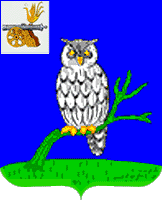 СЫЧЕВСКАЯ  РАЙОННАЯ  ДУМАР Е Ш Е Н И Еот 23 ноября  2022 года					   		                   № 86О внесении измененийв Устав муниципального образования«Сычевский район» Смоленской области (новая редакция)В целях приведения Устава муниципального образования «Сычевский район» Смоленской области (новая редакция) в соответствие с Федеральным законом 
от 06.10.2003 № 131-ФЗ «Об общих принципах организации местного самоуправления в Российской Федерации» (с изменениями и дополнениями),
и на основании статьи 34 Устава муниципального образования «Сычевский район» Смоленской области (новая редакция), Сычевская районная Дума РЕШИЛА:1. Внести в Устав муниципального образования «Сычевский район» Смоленской области (новая редакция) (в редакции решений Сычевской районной Думы от 28.11.2005 № 57, от 27.02.2006 № 106, от 11.05.2006 № 120, от 28.11.2006 № 153, 
от 23.04.2007 № 220, от 31.10.2007 № 259, от 27.05.2008 № 299, от 26.09.2008 
№ 319, от 24.03.2009 № 356, от 15.10.2009 № 390, от 29.08.2010 № 38, 
от 30.05.2011 № 89, от 30.08.2011 № 101, от 29.11.2011 № 119, от 25.10.2012 
№ 181, от 24.04.2013 № 212, от 26.11.2013 № 239, от 27.03.2014 № 254, от 23.12.2014 
№ 287, от 22.06.2015 № 321, от 26.11.2015 № 25, от 29.11.2016 № 75, от 26.05.2017 № 110, от 27.02.2018 № 153, от 26.09.2019 № 222, от 24.02.2021 № 16, от 29.09.2021 № 39) следующие изменения:1) в части 1 статьи 6 слова «и областным законом от 28 декабря 2004 года 
№ 120-з «Об административно-территориальном устройстве Смоленской области» (далее – областной закон «Об административно-территориальном устройстве Смоленской области»)» исключить;2) пункт 34 части 1статьи 7 изложить в следующий редакции:«34) обеспечение выполнения работ, необходимых для создания искусственных земельных участков для нужд муниципального района в соответствии с федеральным законом;»;3) в статье 21: а) пункт 4 части 3 признать утратившим силу;б) пункт 20.1 части 3 признать утратившим силу;4) в абзаце 2 части 3 статьи 24 слова «в избирательную комиссию муниципального образования» заменить словами «в избирательную комиссию, на которую решением избирательной комиссии Смоленской области возложено исполнение полномочий по подготовке и проведению выборов в органы местного самоуправления»;5) пункт 41 части 1 статьи 30 изложить в следующей редакции:41) обеспечение выполнения работ, необходимых для создания искусственных земельных участков для нужд муниципального района в соответствии с федеральным законом;6) статью 31 признать утратившей силу;2. Настоящее решение подлежит официальному опубликованию в газете «Сычевские вести» после его государственной регистрации в Управлении Министерства юстиции Российской Федерации по Смоленской области и вступает в силу со дня его официального опубликования, за исключением пунктов 3, 4 и 6 части 1 настоящего решения;3. Пункты 3, 4 и 6 части 1 настоящего решения вступают в силу с 1 января 2023 года.______________________Т.В.Никонорова     ______________   М.А.Лопухова                                                                                                   Глава муниципального образования                                            «Сычевский район» Смоленской области          Председатель Сычевской районной   Думы